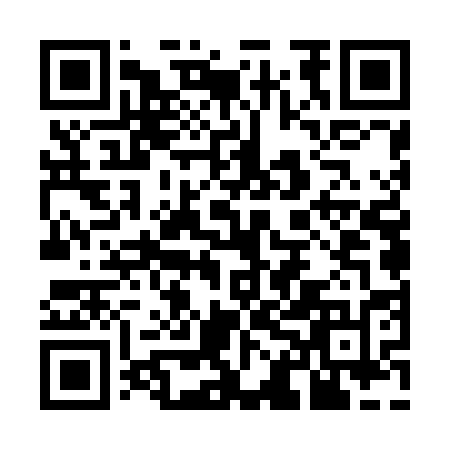 Ramadan times for Loiron, FranceMon 11 Mar 2024 - Wed 10 Apr 2024High Latitude Method: Angle Based RulePrayer Calculation Method: Islamic Organisations Union of FranceAsar Calculation Method: ShafiPrayer times provided by https://www.salahtimes.comDateDayFajrSuhurSunriseDhuhrAsrIftarMaghribIsha11Mon6:176:177:241:144:247:047:048:1112Tue6:156:157:221:134:257:057:058:1213Wed6:136:137:201:134:267:077:078:1414Thu6:116:117:181:134:277:087:088:1515Fri6:096:097:161:134:287:107:108:1716Sat6:076:077:141:124:297:117:118:1817Sun6:056:057:121:124:307:137:138:2018Mon6:036:037:101:124:317:147:148:2219Tue6:016:017:081:114:317:167:168:2320Wed5:585:587:061:114:327:177:178:2521Thu5:565:567:041:114:337:197:198:2622Fri5:545:547:021:104:347:207:208:2823Sat5:525:527:001:104:357:217:218:2924Sun5:505:506:581:104:367:237:238:3125Mon5:485:486:561:104:367:247:248:3326Tue5:455:456:541:094:377:267:268:3427Wed5:435:436:521:094:387:277:278:3628Thu5:415:416:491:094:397:297:298:3729Fri5:395:396:471:084:407:307:308:3930Sat5:375:376:451:084:407:327:328:4131Sun6:346:347:432:085:418:338:339:421Mon6:326:327:412:075:428:348:349:442Tue6:306:307:392:075:428:368:369:453Wed6:286:287:372:075:438:378:379:474Thu6:256:257:352:075:448:398:399:495Fri6:236:237:332:065:458:408:409:506Sat6:216:217:312:065:458:428:429:527Sun6:196:197:292:065:468:438:439:548Mon6:166:167:272:055:478:458:459:559Tue6:146:147:252:055:478:468:469:5710Wed6:126:127:232:055:488:478:479:59